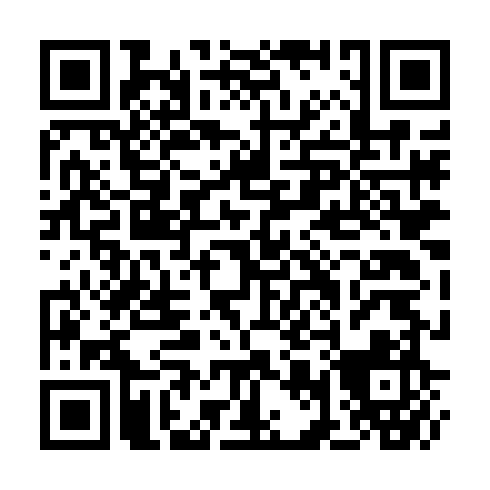 Ramadan times for Jeongseon County, South KoreaMon 11 Mar 2024 - Wed 10 Apr 2024High Latitude Method: NonePrayer Calculation Method: Muslim World LeagueAsar Calculation Method: ShafiPrayer times provided by https://www.salahtimes.comDateDayFajrSuhurSunriseDhuhrAsrIftarMaghribIsha11Mon5:165:166:4212:353:556:296:297:5112Tue5:145:146:4112:353:566:306:307:5213Wed5:135:136:3912:353:566:316:317:5314Thu5:115:116:3812:353:576:326:327:5315Fri5:105:106:3612:343:576:336:337:5416Sat5:085:086:3512:343:586:346:347:5517Sun5:075:076:3312:343:586:356:357:5618Mon5:055:056:3212:333:596:356:357:5719Tue5:035:036:3012:333:596:366:367:5820Wed5:025:026:2912:333:596:376:377:5921Thu5:005:006:2712:334:006:386:388:0022Fri4:594:596:2612:324:006:396:398:0123Sat4:574:576:2412:324:016:406:408:0224Sun4:554:556:2312:324:016:416:418:0325Mon4:544:546:2112:314:016:426:428:0526Tue4:524:526:2012:314:026:436:438:0627Wed4:504:506:1812:314:026:446:448:0728Thu4:494:496:1712:304:026:446:448:0829Fri4:474:476:1512:304:036:456:458:0930Sat4:454:456:1412:304:036:466:468:1031Sun4:444:446:1212:304:036:476:478:111Mon4:424:426:1112:294:036:486:488:122Tue4:404:406:0912:294:046:496:498:133Wed4:394:396:0812:294:046:506:508:144Thu4:374:376:0712:284:046:516:518:155Fri4:354:356:0512:284:056:526:528:166Sat4:344:346:0412:284:056:536:538:177Sun4:324:326:0212:274:056:536:538:188Mon4:304:306:0112:274:056:546:548:209Tue4:284:285:5912:274:056:556:558:2110Wed4:274:275:5812:274:066:566:568:22